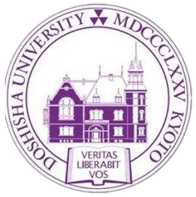 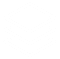 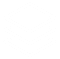 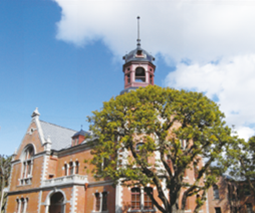 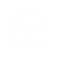 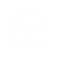 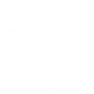 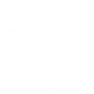 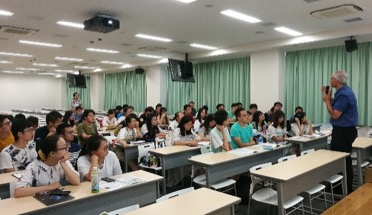 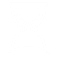 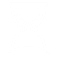 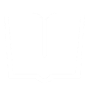 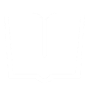 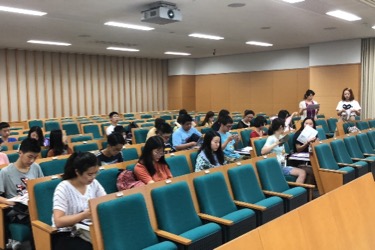 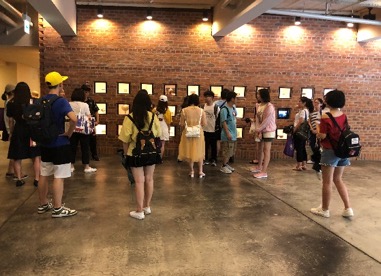 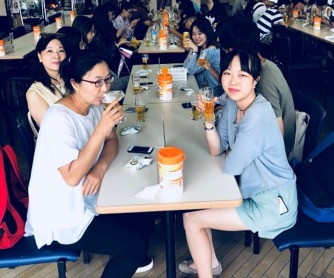 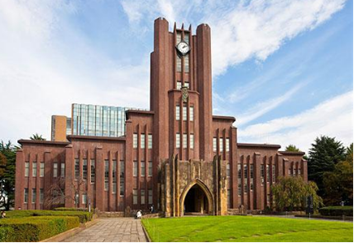 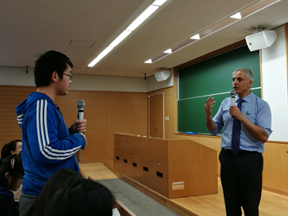 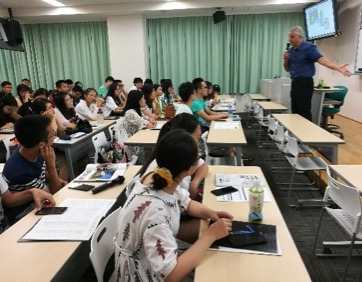 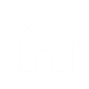 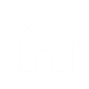 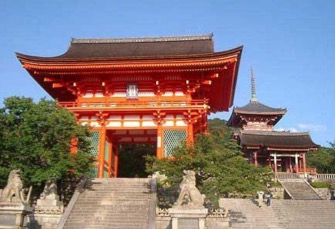 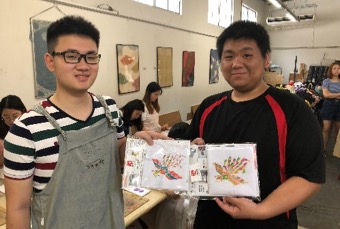 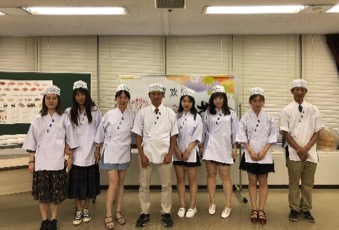 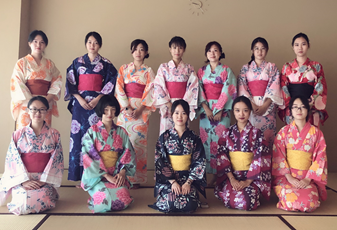 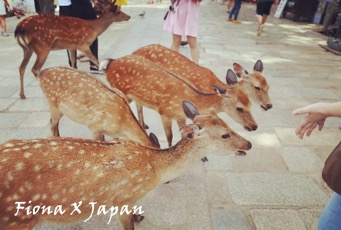 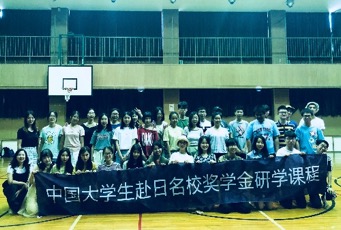 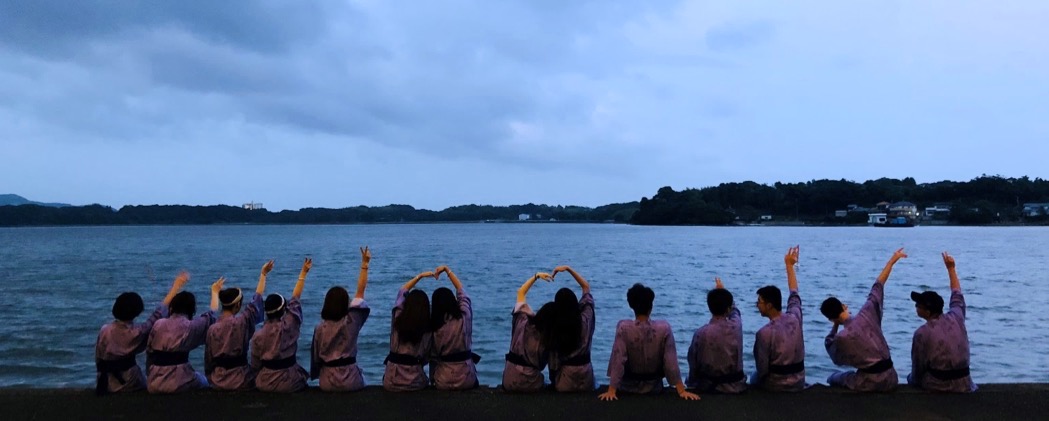 *由于实施期间的诸多因素，整体行程存在调整的可能性。*课程内容仅为上期内容参考，实际课程请以上课内容为准。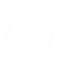 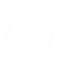 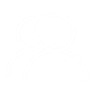 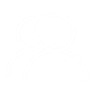 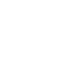 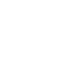 中国大学生赴日名校奖学金研学课程中国大学生赴日名校奖学金研学课程中国大学生赴日名校奖学金研学课程中国大学生赴日名校奖学金研学课程日期MorningMorningAfternoon第一天乘坐国际航班，抵达成田/羽田国际机场居酒屋欢迎会乘坐国际航班，抵达成田/羽田国际机场居酒屋欢迎会乘坐国际航班，抵达成田/羽田国际机场居酒屋欢迎会第二天参观浅草寺，秋叶原参观浅草寺，秋叶原台场东京塔第三天东京大学课程东京大学课程文化体验：浴衣、茶道第四天自由活动自由活动自由活动第五天御殿場奥特莱斯御殿場奥特莱斯浜名湖温泉体验第六天前往名古屋参观丰田产业技术纪念馆前往名古屋参观丰田产业技术纪念馆参观东大寺、奈良公园第七天伏见稻荷大社清水寺京都国际漫画博物馆参访　清水寺京都国际漫画博物馆参访　第八天新生入学仪式同志社大学校园参观同志社大学课程①新生入学仪式同志社大学校园参观同志社大学课程①同志社大学课程②文化体验：日本传统舞蹈学习　　第九天文化体验：京友禅同志社大学课程③文化体验：京友禅同志社大学课程③同志社大学课程④金阁寺文化体验：日本寿司制作第十天同志社大学课程⑤同志社大学课程⑤同志社大学课程⑥第十一天朝日啤酒工厂参访朝日啤酒工厂参访心斋桥结业式第十二天自由活动自由活动自由活动第十三天前往关西国际机场乘坐国际航班回国前往关西国际机场乘坐国际航班回国前往关西国际机场乘坐国际航班回国